辽宁省	-创业者	-联网的工作	-癌症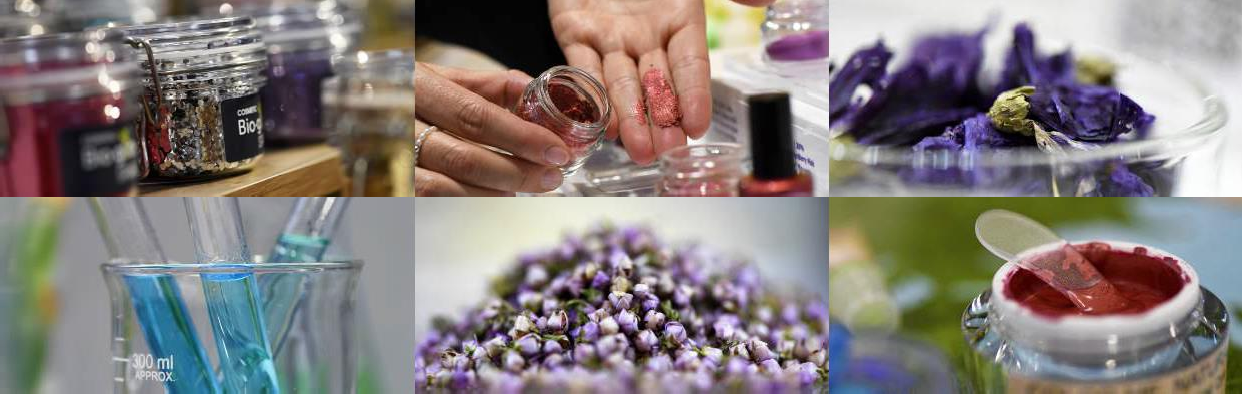 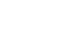 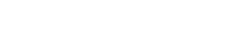 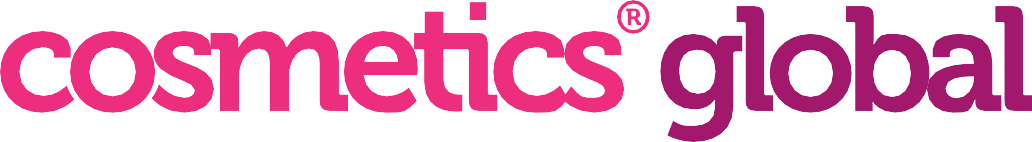 巴黎 - 2022年4月5-7日 |	在线 - 2022年4月11-22日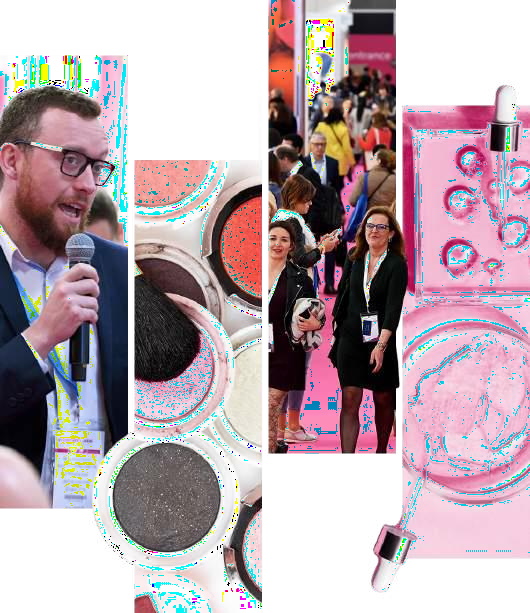 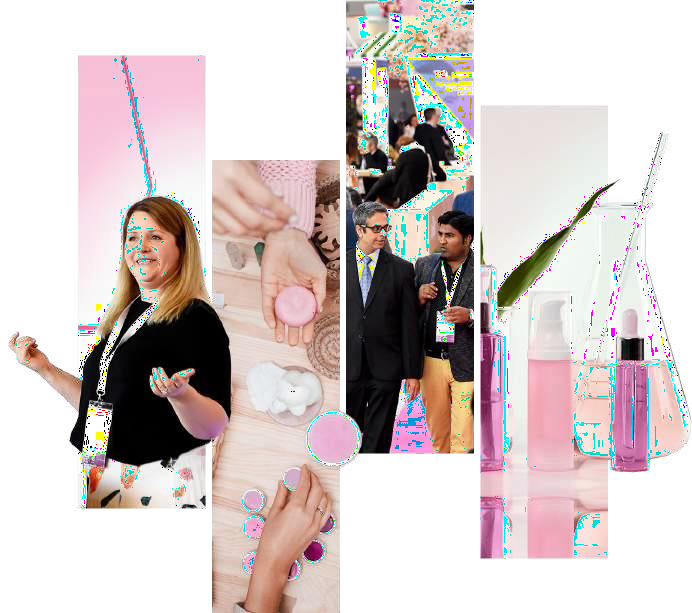 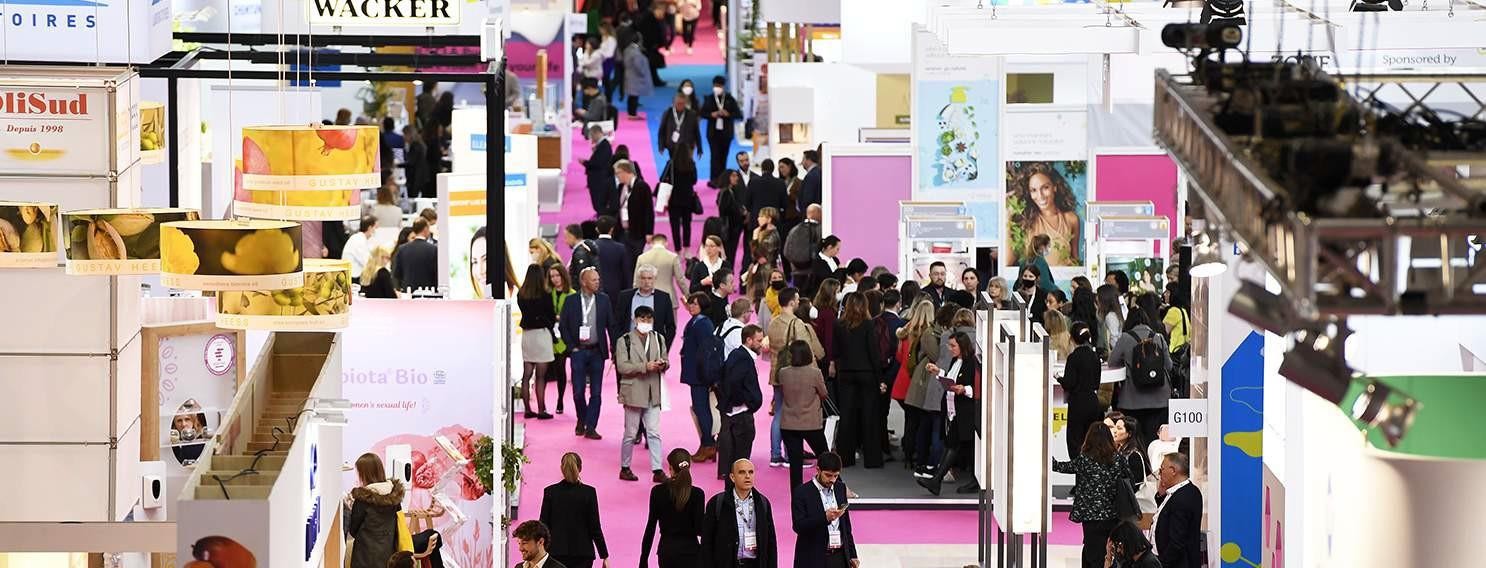 in-cosmetics全球化妆品展在三年后回到了巴黎，这个期待已久的展会让个人护理原料和创造者聚集在一起， 迎来了8091名独特的参观者和732名参展商，他们作为一个社区与来自111个国家的参观者进行交流、学习和开展业务。这个领先的个人护理用品展今年还推出了他们的虚拟活动，这个新功能使参观者和参展商能够与无法参加现场      展览的其他人继续对话，也有机会与行业内的其他人联系，这是多么成功啊！在这次活动中，有4,400名参观者和5,206次对话，5,083次会议浏览，平均每场会议有283次浏览。有4400名与会者，5206次对话和5083次会议浏览 - 平均每场会议有283次浏览。明年，在2023年3月28日至30日在巴塞罗那格兰维亚广场（Fira Barcelona Gran Via）举行的领先的个人护理成分展上，加入我们的行列，激发灵感，分享见解和行业知识，并参与对话，促成新业务和潜在合作。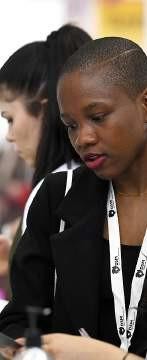 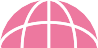 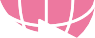 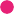 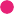 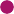 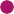 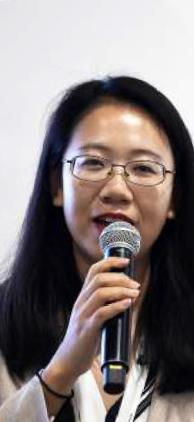 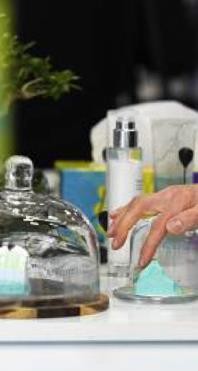 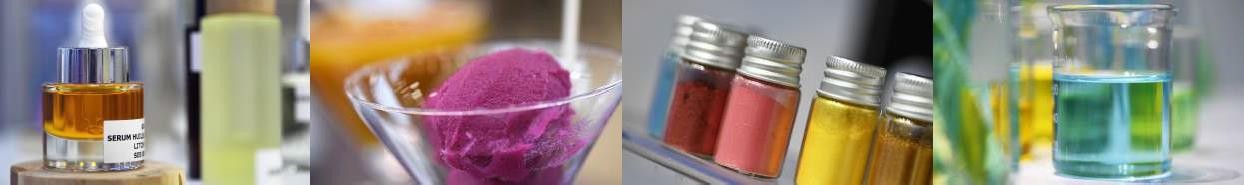 有代表的国家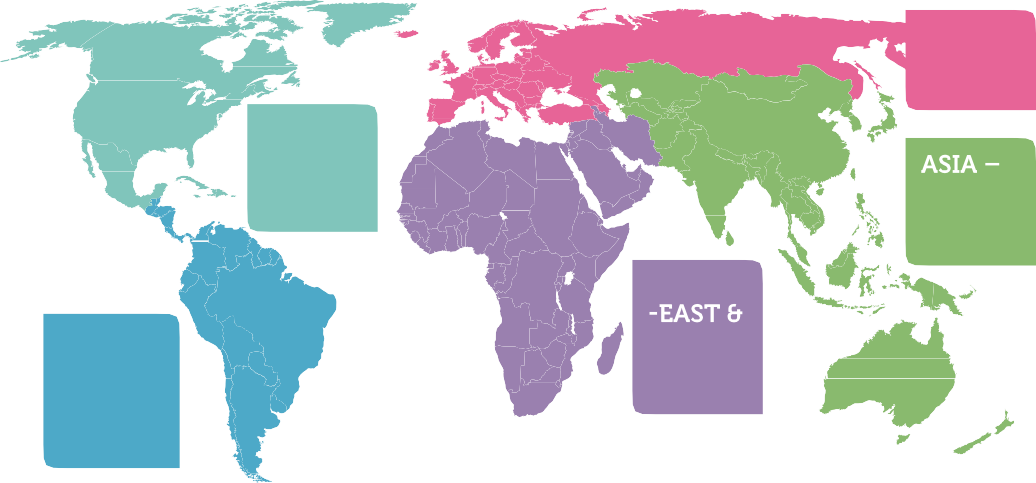 这个展览让我有机会与客户接触，而且比预期的要忙得 多。我们明年肯定会再来。In-cosmetics Global最好的事情是认识新客户，并能通过现实生活中的会面进行交 流。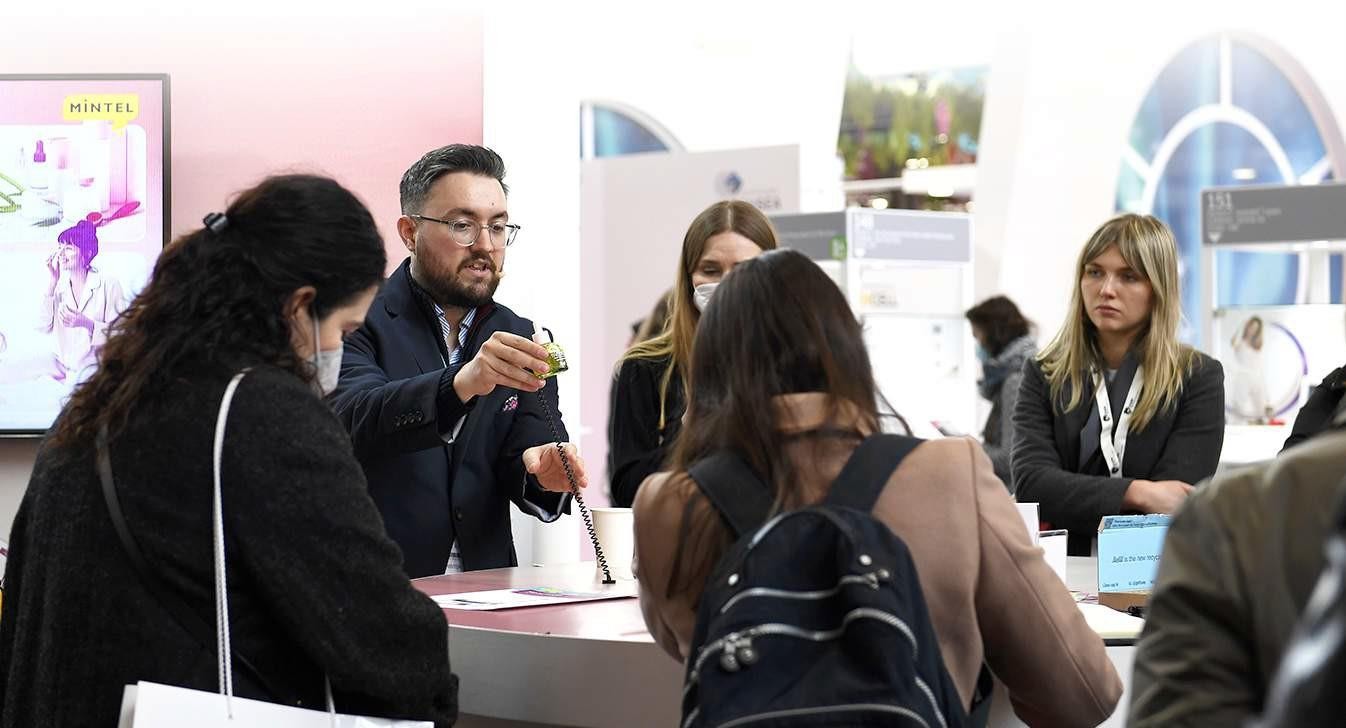 Fenchem公司销售经理Jakub Jakubek（ 参展商）。www.in-cosmetics.com/global合同制造商/自有品牌7%成品制造商32%15%原材料和配料制造商经销商17%咨询和其他商业芳香之家3%测试和实验室服3%   务行业协会/政府组织服务8%独立品牌5%服务/软件供应商1%1%		实验室设备/设制造商1%新闻1%	其他6%亲自体验全球化妆品行业是非常好的。你与人们见面，并在一个由于你有更深入的对话，它为你打开了新想法的大门，从而 使你的工作更加富有成效。以了解市场上正在发生的事情。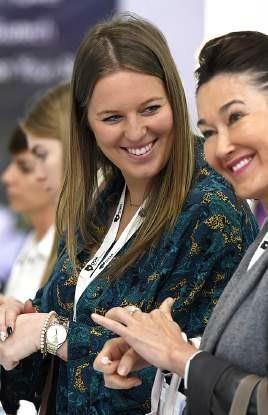 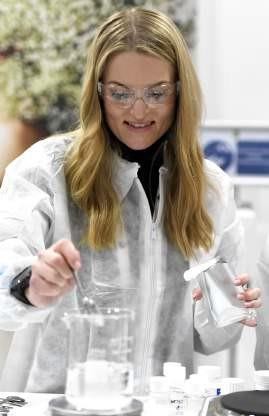 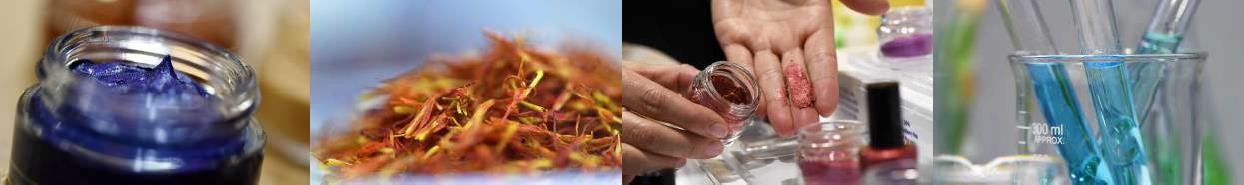 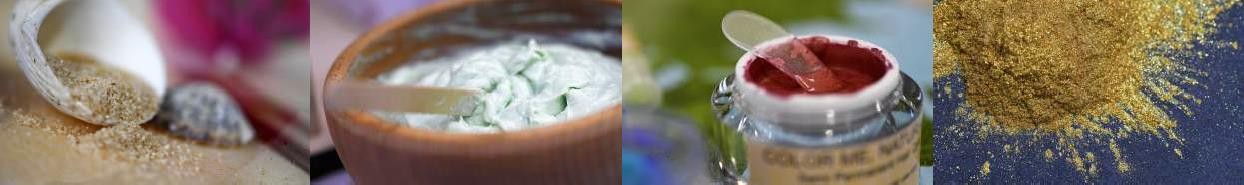 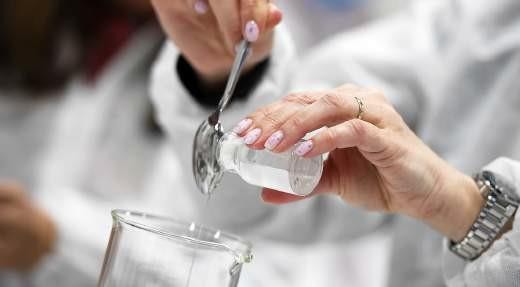 这个活动非常好，可以在一个地方见到这么多人，交流想法和意见。联网。我们非常高兴地看到有很多人参加!我们很高兴 能够忙碌起来。我们与长期客户有很好的会面，但也有新的潜在客户，这就是为什么建立新的网络是如此之好。我们有一些不期而遇，这也是实体展会的价值所在，产生了一些你在网上不会有的有趣对话。Wiek Kleijne，市场经理及Nouryon公司研究员Ahmet Bulbul（参展）。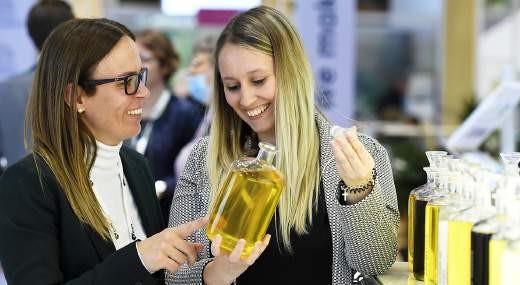 我在这里发现了新的成分，今年大家都在一起了再次面对面的交流。我想了解新的行业创新和新的成 分，我当然发现了这些，也了解了趋势我发现这非常有趣。Banu Kalabur, 部门经理, Arkem (访客)主看台支架。523	- 展台面积: 16,438 m²分享公司: 209	- 首次参展的企业。101参展公司总数 	按原产国分类的参展商。	有代表的国家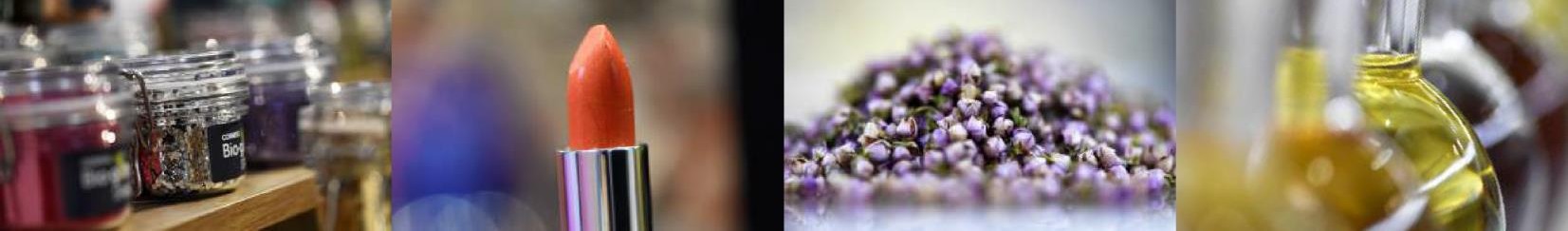 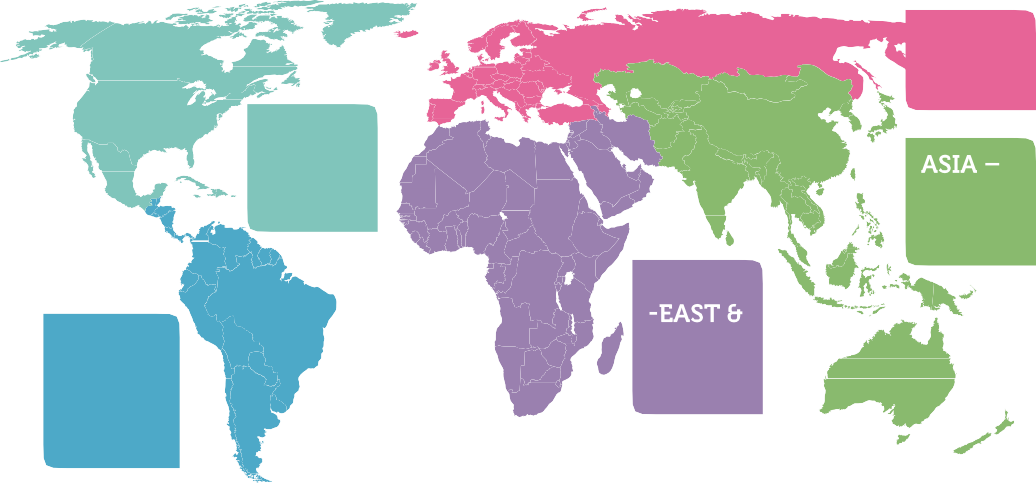 对于我们的行业来说，全球化妆品展（in-cosmetics Global）是在全球范围内最重要的贸易展览会。欧洲参加，很高兴能再次建立网络并取得新的 业务线索。我们认为这是一个完美的机会，可以看到我们的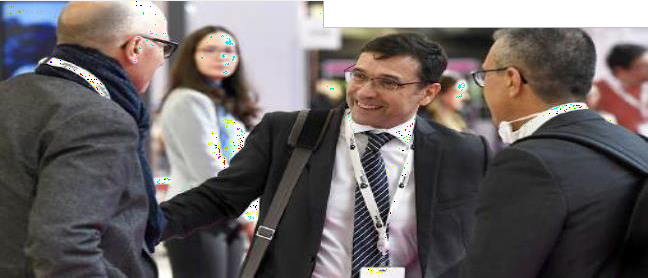 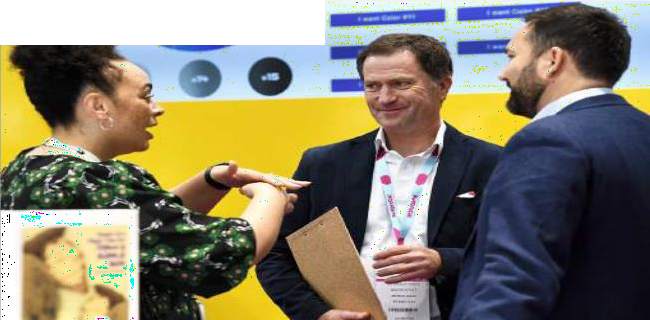 同行，认识新客户和交流想法。赢创工业股份公司全球市场经理Isis Andreatta和高级市场传播专家Miriam Hintz（参展）。前10名国家这是我们在covid之后的第一次演出，人比我想象的要多很多。它是如此的好与客户进行面对面的会谈，这是向客户解释我们的技术成分的最佳机会。in-cosmetics是世界上最大的原料展览会， 巴黎是行业的中心。我们已经有很多成功的我们的欧洲供应商的会议和访问。卡恩（Cangjoon Kahn），KS Pearle研发总监（参展商）。展示了行业对卓越和创新的不断关注，in-cosmetics Global的产品领域也是活动过程中庆祝的源泉，2022年的获奖者已经公布。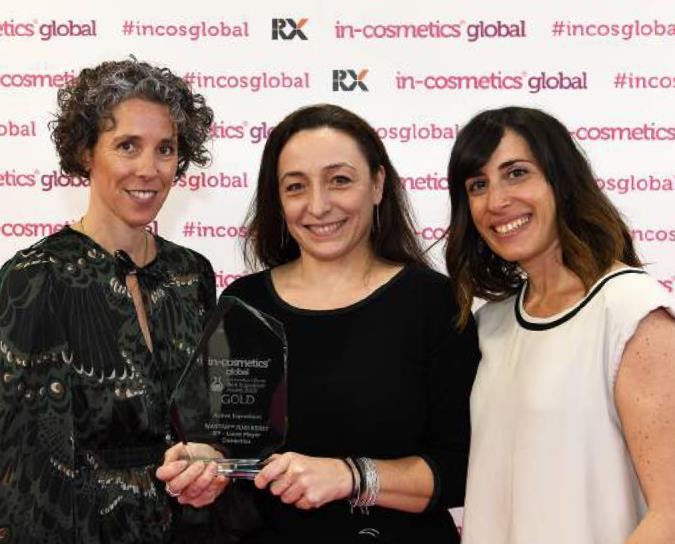 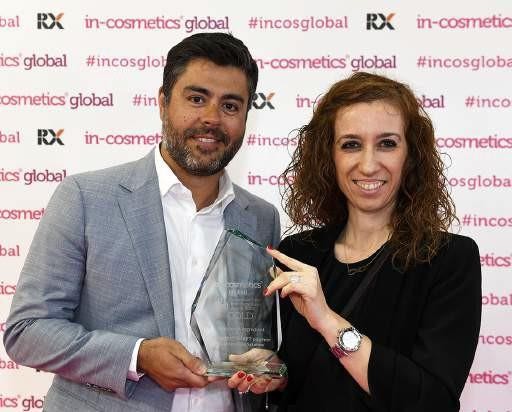 Armelle Berthier, 研发项目经理, Yves Rocher	- Luis Allo，强生公司，外部创新总监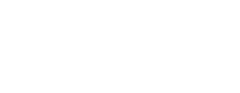 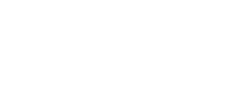 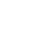 芭芭拉-布洛克维博士，个人护理行业的科学顾问，化妆品科学家协会（SCS）的受托人、会员和荣誉会员以及前任主席Andrea Mitarotonda博士，CChem FRSC博士，化妆品化学的独立顾问雨果-坦纳，欧莱雅创新原材料经理Lorna Radford，医学博士，Enkos发展公司Muriel Pujos，科蒂公司摩纳哥研发部创新与技术部创新原料总监Rouah Al-Wakeel，"有希望 "的创始人，化妆品化学家。植物配方Thierry Oddos，强生公司研发总监Wolfgang Naehr，La Prairie集团股份公司全球产品开发部配方创新高级经理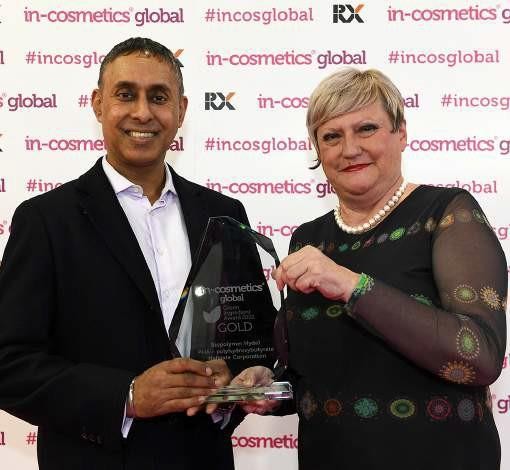 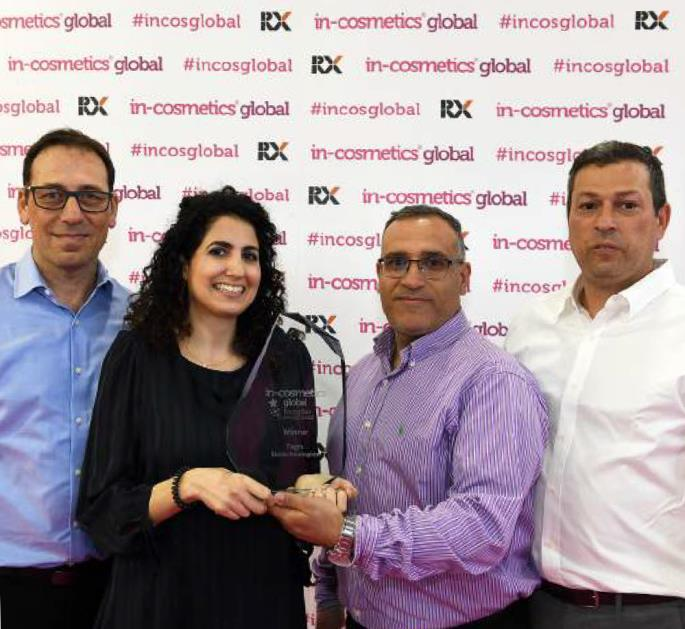 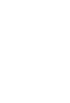 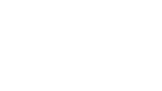 芭芭拉-布洛克维博士，个人护理行业的科学顾问，化妆品科学家协会（SCS）的受托人、会员和荣誉会员，以及前任主席Amarjit Sahota, Ecovia Intelligence创始人Tom Hornshøj-Møller, 技术顾问和前研发经理, Urtekram罗宾-帕克，Acheson & Acheson技术总监Andrea Mitarotonda博士，CChem FRSC博士，化妆品化学的独立顾问强生公司外部创新总监Luis AlloMuriel Pujos，科蒂公司摩纳哥研发部创新与技术部创新原料总监Jean-Florent Campion，欧莱雅研究与创新部Judi Beerling，技术研究经理，Ecovia Intelligence / Pertech Associates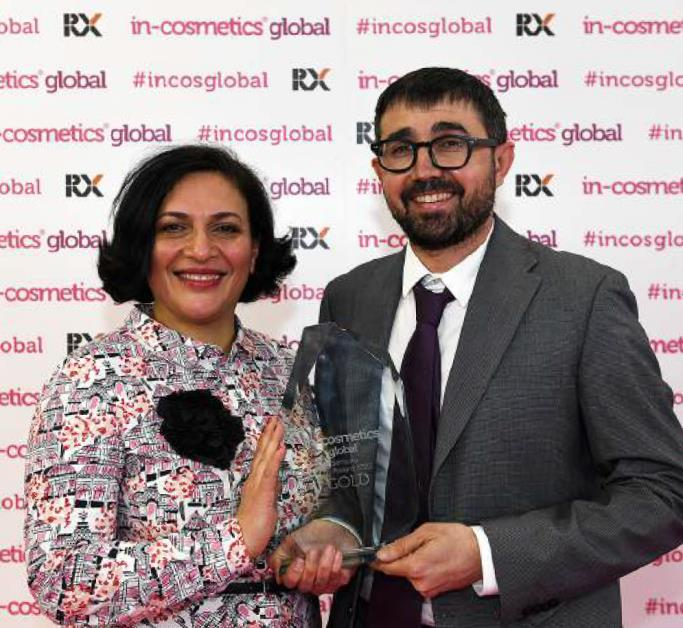 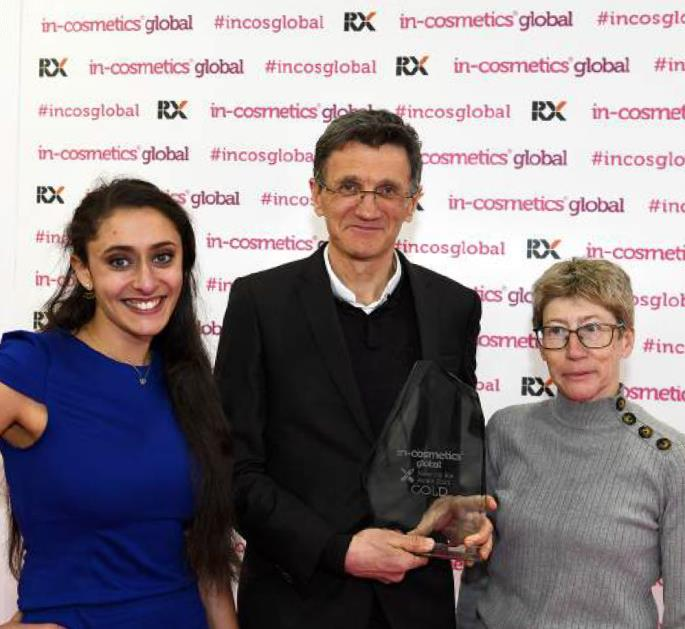 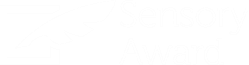 Amarjit Sahota, Ecovia Intelligence创始人	- Camille Poudevigne, 雅诗兰黛护肤品配方工程师Tom Hornshøj-Møller, 技术顾问和前研发经理,Urtekram罗宾-帕克，Acheson & Acheson技术总监Jean-Florent Campion，欧莱雅研究与创新部朱迪-比尔林，技术研究经理。 生态环境情报局/Pertech AssociatesMuriel Ghersin，化妆品工程师，雅诗兰黛Catherine Ducasse，资生堂配方经理Fumiaki Nishimura，欧莱雅国际原材料经理Elham Tavasoli，雅诗兰黛首席科学家Weronika Banach，高级开发化学家，AVON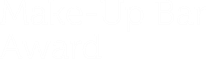 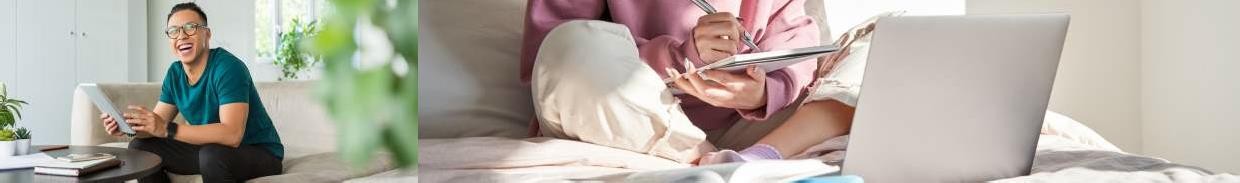 在为期三天的现场创新活动之后，我们重新向业界敞开了虚拟的大门，使与会  者能够继续对话，并补习在展会上错过的研讨会课程。数字化活动从4月11日至22日进行，技术研讨会、可持续发展角演讲和一直很受欢迎的营销趋势项目， 参观者聚集在网上，听取关于行业最大趋势的最新市场情报。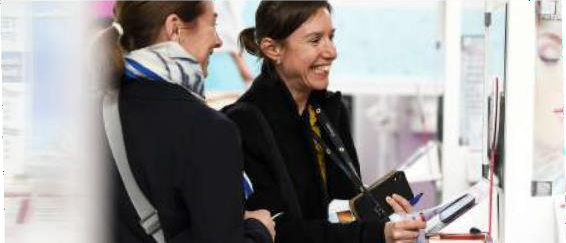 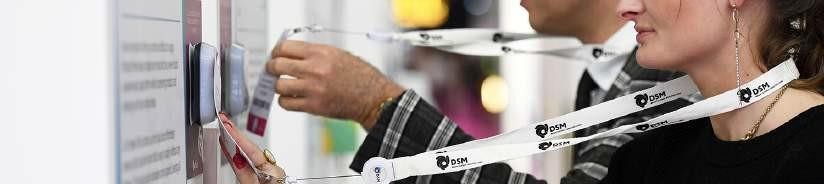 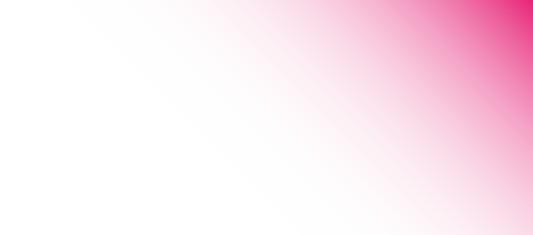 in-cosmetics Global是一个特别先进的数字化活动，随着2018年智能徽章的引入，参观者只需轻点徽章，就能轻松获取有关参展商及其产品的信息。参展商可以产生更多的线索，并记录他们与参观者的互动对话。 分享信息和交换联络方式从未如此简单!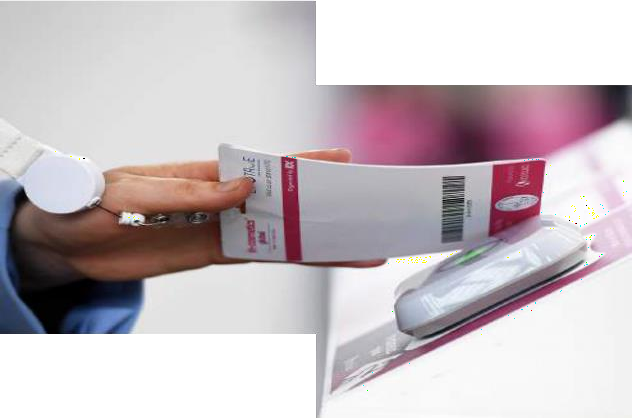 主要统计数据82.4%的访客通过Konduko成为线索，而2019年为76.2%。73.4%的访问者使用他们的徽章来收集内容，而2019年为70.6%。在为期3天的活动中，收集了97,000条线索，与2019年相比增加了21%。观众参与度为73%，与2019年展会相比增加了www.in-cosmetics.com/global个人护理成分在哪里和创作者走到一起在一个屋檐下培养和巩固现有的业务关系与新的合作伙伴建立联系，产生有利可图的新线索向整个个人护理行业展示你的产品和品牌为现有和潜在客户创造一个难忘的品牌印象组织者：: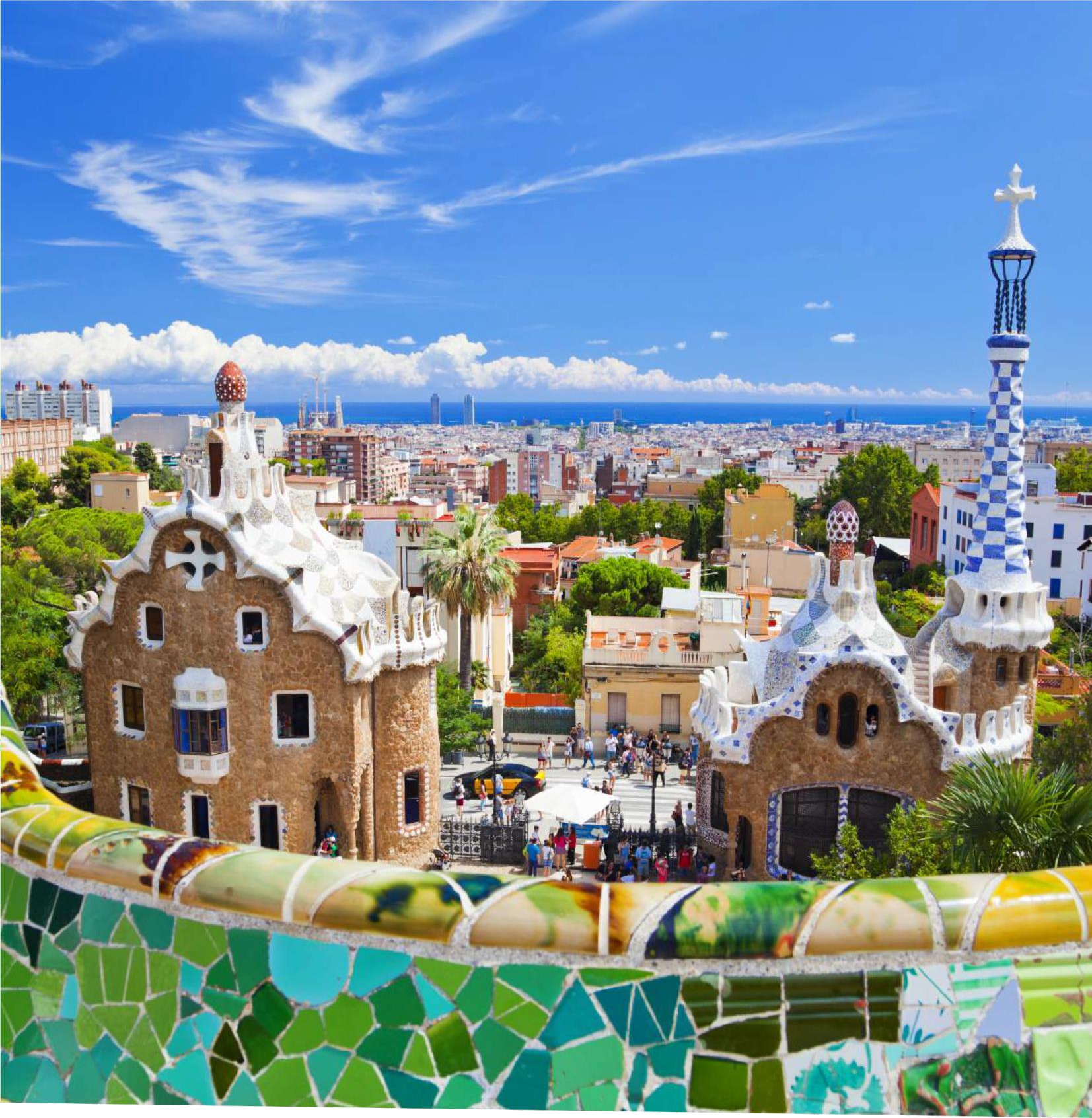 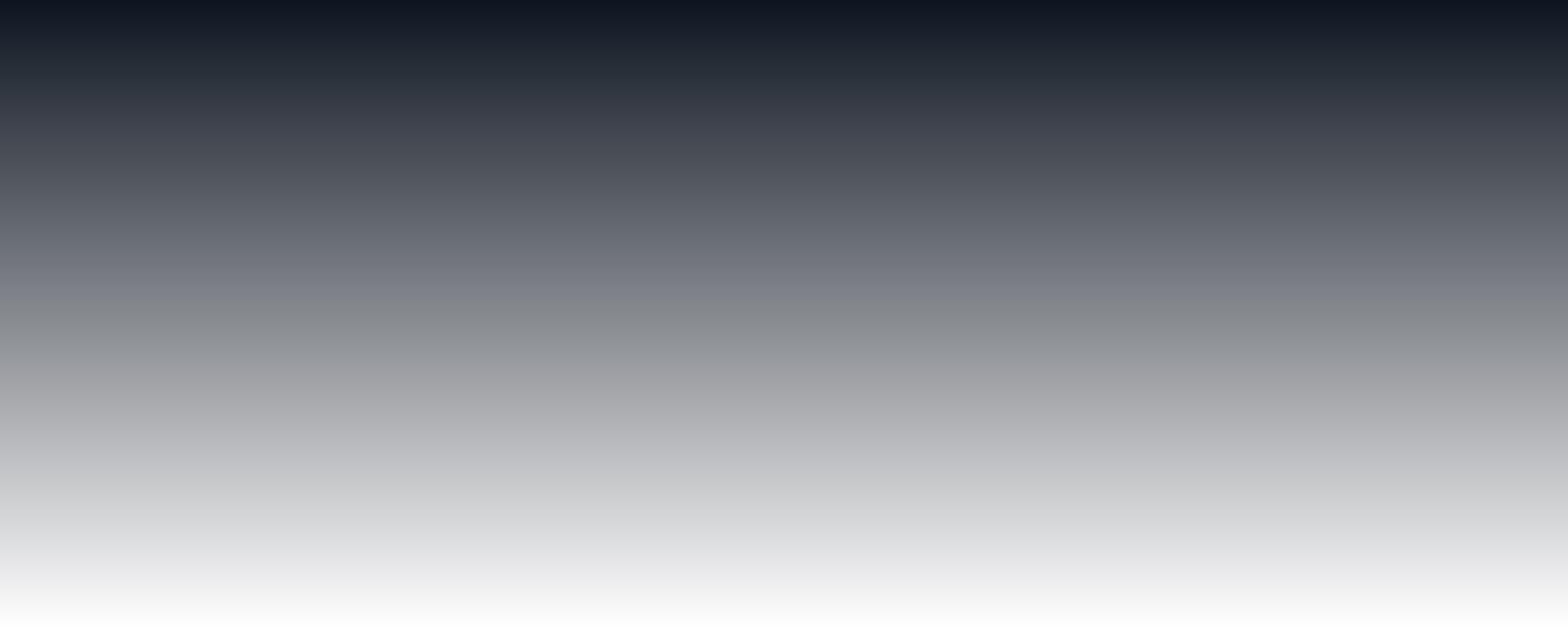 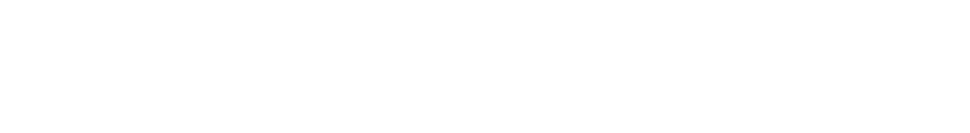 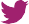 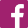 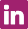 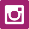 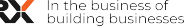 预订您的展位：in-cosmetics.com/global	#incosGlobal法国190德国77意大利50西班牙48英国42荷兰31瑞士23比利时16美国56韩国22